Organic CompoundsMacromoleculesCarbohydratesLipidsProteinNucleic Acids___________ compounds- contain the element carbonAre essential to all known _____ on Earthmake up ____________ and carry out life processes Without carbon, life as we know it could _____ exist.carbon atoms can ________ a tremendous variety of very large and ____________ molecules.________ organic molecules that are composed of __________ organic molecules linked together. There are _____ typesFunction-__________ source of ________ Elements it contains- ___________, _____________, __________ Examples- ________, cereal, fruits, vegetables Functions- _______ term _________ storage ,component of cell _________________________ it contains- Carbon, Hydrogen, Oxygen Examples- ______, oils, ________, steroids, hormonesA gram of lipids supplies _______ than twice as much energy as a gram of ______________ or proteins.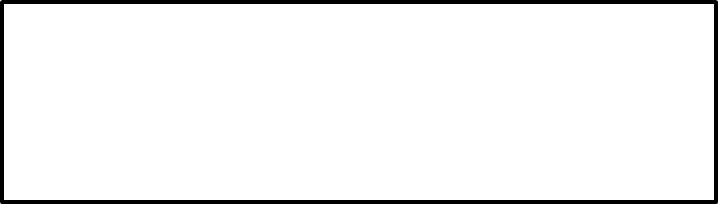 ___________________-main form of stored energy in animals. _____Phospholipids-major component of ____ ______________  ___________ (or sterols) Important part of cell membranes Other vital roles in the body such as male and female sex ______________Functions- provides cell ____________, Speed up chemical reactions (_______) _______________ it contains- Carbon, Hydrogen, Oxygen, Nitrogen, Sulfur Examples- ___________, enzymes Proteins are made of smaller units called ___________ ________There are ____ different common amino acids needed to make proteins.Humans are able to synthesize all but ______Function- Carry __________ information Elements it contains- Carbon, Hydrogen, Oxygen, Nitrogen, __________ Examples- _____, RNA Made of smaller units called ______________________ cells and viruses are made from theseThis is how our genetic material is passed… like a _____ ______!